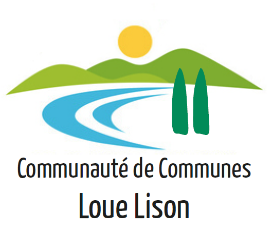 • Qu’est-ce qu’un encombrant ?Ce sont des déchets qui, comme leur nom l’indique, sont « encombrants » : c’est-à-dire qu’ils ne peuvent pas être transportés facilement dans une voiture.Par exemple, une cafetière n’est pas un déchet encombrant et ne sera donc pas collectée.• Quel est le volume maximum autorisé par foyer ?3 m³ : au-delà, les déchets seront laissés sur place.  Merci de ne pas regrouper les tas avec les voisins pour éviter toute confusion sur le volume mis à la collecte par chaque foyer.• À quel moment doivent-ils être sortis ? Les encombrants doivent être sortis la veille du jour de collecte.Les encombrants sortis le jour même de la collecte ne seront pas ramassés et ne pourront pas faire l’objet de réclamation.• À quel endroit doivent-ils être présentés à la collecte ?Les encombrants sont présentés devant chaque foyer en bord de voirie (accessible aux véhicules) de telle sorte que les agents de collecte n’aient aucun doute sur le fait qu’ils doivent les collecter.